Course code: PROD0305Course name: Legal aspects of producing ICourse name: Legal aspects of producing ICourse name: Legal aspects of producing ICourse name: Legal aspects of producing ICycle: IStudy year: IIStudy year: IISemester: IIIECTS: 3OStudy mode: Obligatory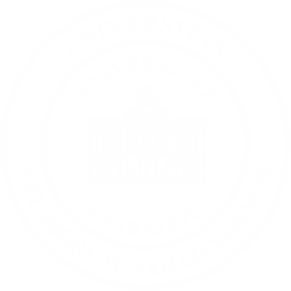 Study mode: ObligatoryStudy mode: ObligatoryTotal hrs. number: 30Lectures: 15Laboratory/practical exercises: 15Total hrs. number: 30Lectures: 15Laboratory/practical exercises: 15Teaching participantsTeaching participantsTeachers and associates in the course fieldTeachers and associates in the course fieldTeachers and associates in the course fieldEnrolment preconditions:Enrolment preconditions:---Course goal(s):Course goal(s):Course goal is for students to learn to recognize the main aspects of contract law relevant for producing short-form contents.Course goal is for students to learn to recognize the main aspects of contract law relevant for producing short-form contents.Course goal is for students to learn to recognize the main aspects of contract law relevant for producing short-form contents.Thematic units:(if needed, the weekly work schedule is established taking into account the organizational units’ peculiarities)Thematic units:(if needed, the weekly work schedule is established taking into account the organizational units’ peculiarities)Thematic units:Short film case study with discussion on agreements signed to make the film shooting possible. Development stage and legal relations established in this stage, option agreement, screenplay agreement, director agreement. Simulation of negotiations on the above agreements. Financing stage and legal relations established in this stage, financier/investor agreement, co-producer agreements, and simulation of negotiations on these agreements.Thematic units:Short film case study with discussion on agreements signed to make the film shooting possible. Development stage and legal relations established in this stage, option agreement, screenplay agreement, director agreement. Simulation of negotiations on the above agreements. Financing stage and legal relations established in this stage, financier/investor agreement, co-producer agreements, and simulation of negotiations on these agreements.Thematic units:Short film case study with discussion on agreements signed to make the film shooting possible. Development stage and legal relations established in this stage, option agreement, screenplay agreement, director agreement. Simulation of negotiations on the above agreements. Financing stage and legal relations established in this stage, financier/investor agreement, co-producer agreements, and simulation of negotiations on these agreements.Learning outcomes: Learning outcomes: Main contract elements required for realization of developing and producing short audio-visual and theatre contents mastered.Main contract elements required for realization of developing and producing short audio-visual and theatre contents mastered.Main contract elements required for realization of developing and producing short audio-visual and theatre contents mastered.Teaching methods: Teaching methods: Covering individual themes through lectures and discussions, as well as simulation of negotiations and contract conclusion in production.Lectures, practicals, seminars, workshops, case studies, master classes, individual exercises, tests.Covering individual themes through lectures and discussions, as well as simulation of negotiations and contract conclusion in production.Lectures, practicals, seminars, workshops, case studies, master classes, individual exercises, tests.Covering individual themes through lectures and discussions, as well as simulation of negotiations and contract conclusion in production.Lectures, practicals, seminars, workshops, case studies, master classes, individual exercises, tests.Knowledge assessment methods with grading system: Knowledge assessment methods with grading system: Students’ activity is monitored by assigning points for every form of activity and by knowledge assessment during the semester, and on the final exam, according to the following monitoring elements: Students’ knowledge assessment is organised in exam periods stipulated by the academic calendar. Students who met the 55% criterion and performed other forms of activities during the semester (attendance, engagement, seminar paper) completed their duties under the course. The teacher formulates the final grade on the basis of all assessment elements. Students’ final success, following all forms of knowledge assessment, is evaluated and graded as follows:a) 10 (A) - outstanding success, carries 95-100 points;b) 9 (B) - above average, carries 85-94 points;c) 8 (C) - average, carries 75-84 points;d) 7 (D) - generally good, however with more significant flaws, carries 65-74 points;e) 6 (E) - fulfils the minimum criteria, carries 55-64 points;f) 5 (F, FX) - does not fulfil the minimum criteria, less than 55 points.The quality of teaching forms is monitored through a survey, discussions of professional bodies at the Department, following a review of work and practical exams, whereas success is measured by student pass rate.Students’ activity is monitored by assigning points for every form of activity and by knowledge assessment during the semester, and on the final exam, according to the following monitoring elements: Students’ knowledge assessment is organised in exam periods stipulated by the academic calendar. Students who met the 55% criterion and performed other forms of activities during the semester (attendance, engagement, seminar paper) completed their duties under the course. The teacher formulates the final grade on the basis of all assessment elements. Students’ final success, following all forms of knowledge assessment, is evaluated and graded as follows:a) 10 (A) - outstanding success, carries 95-100 points;b) 9 (B) - above average, carries 85-94 points;c) 8 (C) - average, carries 75-84 points;d) 7 (D) - generally good, however with more significant flaws, carries 65-74 points;e) 6 (E) - fulfils the minimum criteria, carries 55-64 points;f) 5 (F, FX) - does not fulfil the minimum criteria, less than 55 points.The quality of teaching forms is monitored through a survey, discussions of professional bodies at the Department, following a review of work and practical exams, whereas success is measured by student pass rate.Students’ activity is monitored by assigning points for every form of activity and by knowledge assessment during the semester, and on the final exam, according to the following monitoring elements: Students’ knowledge assessment is organised in exam periods stipulated by the academic calendar. Students who met the 55% criterion and performed other forms of activities during the semester (attendance, engagement, seminar paper) completed their duties under the course. The teacher formulates the final grade on the basis of all assessment elements. Students’ final success, following all forms of knowledge assessment, is evaluated and graded as follows:a) 10 (A) - outstanding success, carries 95-100 points;b) 9 (B) - above average, carries 85-94 points;c) 8 (C) - average, carries 75-84 points;d) 7 (D) - generally good, however with more significant flaws, carries 65-74 points;e) 6 (E) - fulfils the minimum criteria, carries 55-64 points;f) 5 (F, FX) - does not fulfil the minimum criteria, less than 55 points.The quality of teaching forms is monitored through a survey, discussions of professional bodies at the Department, following a review of work and practical exams, whereas success is measured by student pass rate.Literature: Literature: Compulsory: 1.	Uvod u pravo - Radomir Lukić (Beograd 1991 g.)2.	Pravila građanskog i porodičnog prava sa sudskom praksom – Enver Zečević (Sarajevo 2000 g.)3. 	Autorsko i srodna prava – Slobodan M. Marković (1999.)4.	Law on Copyright and Related Rights of Bosnia and Herzegovina5.	Law on Collective Management of Copyright and Related RightsCompulsory: 1.	Uvod u pravo - Radomir Lukić (Beograd 1991 g.)2.	Pravila građanskog i porodičnog prava sa sudskom praksom – Enver Zečević (Sarajevo 2000 g.)3. 	Autorsko i srodna prava – Slobodan M. Marković (1999.)4.	Law on Copyright and Related Rights of Bosnia and Herzegovina5.	Law on Collective Management of Copyright and Related RightsCompulsory: 1.	Uvod u pravo - Radomir Lukić (Beograd 1991 g.)2.	Pravila građanskog i porodičnog prava sa sudskom praksom – Enver Zečević (Sarajevo 2000 g.)3. 	Autorsko i srodna prava – Slobodan M. Marković (1999.)4.	Law on Copyright and Related Rights of Bosnia and Herzegovina5.	Law on Collective Management of Copyright and Related Rights